TRISTINA 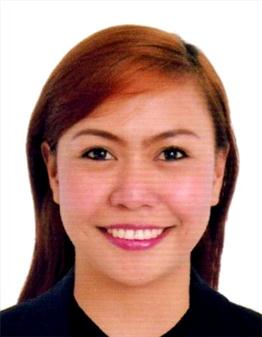 TRISTINA.333394@2freemail.com OBJECTIVE: To work in an organization where I can acquire new knowledge and sharpen my skills and put my efforts or achieving organization as well as individual goals.HIGHLIGHTS OF QUALIFICATION: 3-year experience as C-Store Sales Attendant3-year experience as Customer Service RepresentativeProficient in MS Word and ExcelAbility to work under pressure and multi tasksAble to work on long hours and shifting schedulesCan work with minimal supervisionWORK EXPERIENCES: Abu Dhabi National Oil Company for  Distribution4188 Abu Dhabi, U.A.E.Feb. 2014 to Dec. 2016C-Store AttendantResponsibilities:Attending customers and their needs.Handling cash counter.Merchandising  as per items FIFO.Removing near expiry and preparing GRN.Qlife Herbal Sciences  Philippines		Sept. 2012 to March 2013Customer Service  RepresentativeResponsibilities:Serves customer by providing product and service information.Handles incoming calls or inquiries from prospective customers or clients.Attracts potential customers by answering product and service questions, suggesting information about other products and services. Demonstrating and presenting products.Answering queries, offering advice and introducing new products.Aiming to achieve monthly or annual targets.Noble Life International  PhilipppinesFeb. 2011 to Dec. 2011Customer Service Representative/CashierResponsibilities;Identifying and assessing  customers needs to achieve satisfactionMeet personal/customer service  team sales targets and handling quotas.Keep records of customer interactions, process customer accounts and file documents. Handle complaints, provide appropriate solutions and alternatives within the time limits; follow up to ensure resolution.EDUCATIONAL BACKGROUND:High School: 	 Agoncillo Montessori  School	 Agoncillo, Batangas, Philippines	(2001-2005)Primary:	Jacobo Zobel  Elementary  School		Calatagan, Batangas, Philippines	(1995-2001)PERSONAL INFORMATION:Date of Birth:	Dec. 20, 1988Gender:	FemaleCivil Status:	SingleNationality: 	FilipinoReligion:	Roman CatholicLanguage:	Filipino, EnglishPlace of Issue:	PhilippinesDate of Issue:	Dec. 04, 2013Date of Expiry:	Dec. 03, 2018